Le Mars Bulldogs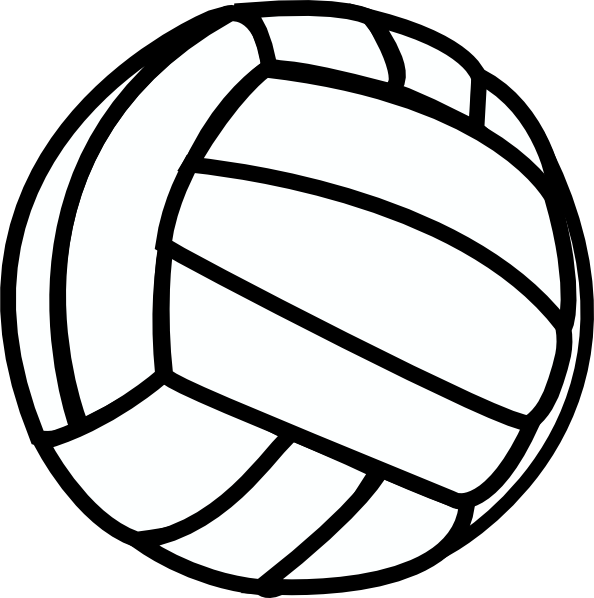                          Volleyball Camp                         August 2-4                                          $50 per camperKids Camp4th-6th Grade8:30-10:00Skills Camp7th-8th Grade10:30-12:00Player Name __________________________________________________________Emergency Contact and phone number ___________________________________Grade for 2021-22 school year (circle one)  4th   5th   6th   7th   8thT-shirt size (circle one)   youth:     S M L XL             adult:  S M L XL  *I need registration forms by July 23rd to guarantee a t-shirt* Any registrations after that date will not be guaranteed a t-shirtCash or Make checks payable to: Le Mars Club VolleyballSend checks and registration form to: Jakki Tentinger921 3rd Ave SWLe Mars, Iowa 51031OR take them to your school office and I will collect them there.For questions please contact Coach Tentinger at jakki.tentinger@lemarscsd.orgBoth camps will be ran by the Le Mars High School volleyball team. Camp will be in the Competition and/or Carey gyms. Check-in will begin at 8:00a.m. AND 10:00 a.m. Masks WILL BE required throughout the entire camp. Please make sure your player has the appropriate volleyball gear as well as a water bottle because the fountains will not be turned on.